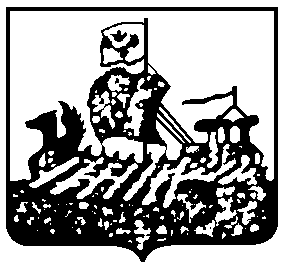 ДЕПАРТАМЕНТ ГОСУДАРСТВЕННОГО РЕГУЛИРОВАНИЯ                                  ЦЕН  И ТАРИФОВ КОСТРОМСКОЙ ОБЛАСТИ ПРОТОКОЛзаседания правления департаментагосударственного регулированияцен и тарифов Костромской областиот «18» ноября  2014 года	                                                                                        № 74г. Кострома УТВЕРЖДАЮДиректор департамента государственного регулирования  цен и тарифов Костромской области______________И.Ю. СолдатоваПрисутствовали члены Правления:Приглашенные:Вопрос 1: «Об утверждении повестки заседания правления департамента государственного регулирования цен и тарифов Костромской области (далее - ДГРЦ и Т КО)».СЛУШАЛИ:Секретаря правления Потапову Е.С. по рассматриваемым вопросам правления.  Все члены правления, принимавшие участие в рассмотрении повестки поддержали единогласно. Солдатова И.Ю. – Принять повестку. РЕШИЛИ:1. Принять повестку заседания правления ДГРЦ и Т КО.Вопрос 2: «Об установлении тарифов на тепловую энергию, поставляемую ООО «Энергоинвест» потребителям городского округа город Галич Костромской области на 2015 год».СЛУШАЛИ:Уполномоченного по делу Тимофееву О.Б. сообщившего по рассматриваемому вопросу следующее.ООО «Энергоинвест» представило в департамент государственного регулирования цен и тарифов Костромской области заявление  вх. от 21.08.2014г. №О-1673 на установление тарифа на тепловую энергию на 2015 год в размере 2636,00 руб./Гкал (без НДС) при НВВ 160908,00 тыс. руб. В рамках полномочий, возложенных постановлением администрации Костромской области от 31.07.2012 года № 313-а «О департаменте государственного регулирования цен и тарифов Костромской области», ДГРЦТ КО принято решение об открытии дела по установлению тарифа на тепловую энергию на 2015 год от 25.08.2014 г. №  251. Расчет тарифов на тепловую энергию произведен в соответствии с действующим законодательством, руководствуясь положениями в сфере теплоснабжения, закрепленными Федеральным законом от 27.07.2010 года № 190-ФЗ «О теплоснабжении», Основами ценообразования в сфере теплоснабжения, утвержденных постановлением Правительства РФ от 22.10.2012 г. № 1075 «О ценообразовании в сфере теплоснабжения» и Прогнозом социально-экономического развития РФ на период 2015-2017 гг. (от 25.09.2014 г.).Основные плановые показатели ООО «Энергоинвест» на 2015 год (по расчету департамента ГРЦТ КО) составили:- объем произведенной тепловой энергии – 31759,3 Гкал;- объем потерь тепловой энергии в теплосетях – 7386,9 Гкал;- объем реализации тепловой энергии потребителям  – 59618,00 Гкал.Объем необходимой валовой выручки – 159444,00 тыс. руб., в том числе:- материалы на производственные нужды – 1949,3 тыс. руб.;- затраты на топливо на технологические цели – 30951,76 тыс. руб.;- затраты на электроэнергию на технологические нужды – 12409,41 тыс. руб.;- вода на технологические цели – 1631,39 тыс. руб.;- затраты на оплату труда основных производственных рабочих с учетом страховых взносов – 28666,04 тыс. руб.;- расходы по содержанию и эксплуатации оборудования – 4046,06 тыс. руб.;- цеховые расходы – 24648,17 тыс. руб.;- содержание АДС – 2496,51 тыс. руб.; - общехозяйственные расходы – 7588,94 тыс. руб.;- необходимая прибыль – 100,00 тыс. руб.;- средства на энергосбережение (установка приборов учета на источниках теплоснабжения») – 1223,7 тыс. руб.В результате проведенной экспертизы представленных расчетов произведена корректировка следующих показателей:- «Топливо на технологические цели» - на 1405,81 тыс. руб. в результате уточнения цен на уголь и дрова в соответствии с прогнозом социально-экономического развития Российской Федерации на 2015 год и плановый период 2016-2017 годы, утвержденный Минэкономразвития РФ и одобренный на заседании Правительства РФ 25.09.2014 года (далее Прогноз);- «Электроэнергия на технологические цели» - на 379,67 тыс. руб. Цена на электрическую энергию с 01.01.2015 года принята на уровне фактически сложившейся на 01.07.2014 года, с 01.07.2015 года проиндексирована на 7,5 % в соответствии с Прогнозом;- «Расходы по содержанию и эксплуатации оборудования» на 4072,31 тыс. руб. в результате корректировки арендной платы в соответствии с договором с администрацией                 г.о.г. Галич и расходов на ремонт. Учтены расходы на мероприятия по энергосбережению (установка приборов учета на источниках теплоснабжения)  –  1223,70 тыс. руб.В результате проведенной экспертизы предлагается установить экономически обоснованные тарифы на тепловую энергию, поставляемую ООО «Энергоинвест» потребителям городского округа город Галич Костромской области на 2015 год через тепловую сеть - теплоноситель горячая вода:-  с 01.01.2015 г.-30.06.2015 г. – 2587,00  руб./Гкал (без НДС);- с 01.07.2015 г.-31.12.2015 г. – 2717,00 руб./Гкал (без НДС), рост к июлю . –                      5,0  %).Возражений со стороны представителей регулируемой организации нет.Со стороны администрации г.о.г. Галич поступило предложение о целесообразности оставить тарифы на тепловую энергию, поставляемую ООО «Энергоинвест» потребителям городского округа город Галич на уровне 2014 года в размере 2587,00 руб./Гкал.Все члены Правления, принимавшие участие в рассмотрении вопроса №2  Повестки, предложение уполномоченного по делу О.Б. Тимофеевой поддержали единогласно.РЕШИЛИ:1. Установить тарифы на тепловую энергию, поставляемую ООО «Энергоинвест» потребителям городского округа город Галич Костромской области на 2015 год в размере:  2. Постановление об установлении тарифа на тепловую энергию подлежит  официальному  опубликованию и  вступает в силу с 1 января 2015 года.3. Утвержденный тариф является фиксированным, занижение и (или) завышение организацией указанных тарифов является нарушением порядка ценообразования.4. Раскрыть информацию по стандартам раскрытия в установленные сроки, в  соответствии с действующим законодательством. 5. Направить в ФСТ России информацию по тарифам для включения в реестр субъектов естественных монополий в соответствии с требованиями законодательства.Солдатова И.Ю. – принять предложение уполномоченного по делу.6. ООО «Энергоинвест» в срок до 01.12.2014 года представить в Департамент план ремонтных работ на 2015 год на сумму 2782,904 тыс. руб.Вопрос 3: «Об установлении тарифов на тепловую энергию для  МУП ЖКХ Шунгенского сельского поселения потребителям Шунгенского сельского поселения Костромского муниципального района на 2015 год».СЛУШАЛИ:Уполномоченного по делу Колышеву Д.А., сообщившего по рассматриваемому вопросу следующее. МУП ЖКХ Шунгенского сельского поселения представило в департамент государственного регулирования цен и тарифов Костромской области заявление от 30.04.2014 г. № О-768 , на установление тарифов на производство и передачу тепловой энергии на 2015 год.Предложение МУП ЖКХ Шунгенского сельского поселения по тарифам на производство и передачу тепловой энергии 2304,31 руб./Гкал,  НВВ – 8082,49 тыс.рублей.В рамках полномочий, возложенных постановлением администрации Костромской области от 31.07.2012 года № 313-а «О департаменте государственного регулирования цен и тарифов Костромской области», ДГРЦТ КО принято решение об открытии дела по установлению тарифов на тепловую энергию на 2015 год от 14.05.2014 г. № 139. Расчет тарифов на тепловую энергию произведен в соответствии с действующим законодательством, руководствуясь положениями в сфере теплоснабжения, закрепленными Федеральным законом от 27.07.2010 года  № 190-ФЗ «О теплоснабжении», Основами ценообразования в сфере теплоснабжения, утвержденных постановлением Правительства РФ от 22.10.2012 г. № 1075 «О ценообразовании в сфере теплоснабжения», приказом ФСТ России от 11.10.2014 г. № 227-э/3 «Об установлении предельных максимальных уровней тарифов на тепловую энергию (мощность), поставляемую теплоснабжающими организациями потребителям в среднем по субъектам Российской Федерации на 2015 год ».Основные плановые показатели МУП ЖКХ Шунгенского сельского поселения на 2015 год по теплоснабжению (по расчету департамента ГРЦТ КО) составили:- объем произведенной тепловой энергии – 4344,22 Гкал;- объем расхода тепловой энергии на нужды котельной – 109,56 Гкал;- объем потерь тепловой энергии в теплосетях – 431,60 Гкал;- объем реализации тепловой энергии потребителям – 3463,29 Гкал,  Объем необходимой валовой выручки – 7170,23 тыс.руб., в том числе:- материалы на производственные нужды – 0,90 тыс. руб.;- затраты на топливо на технологические цели – 3084,08 тыс.руб.;- затраты на электроэнергию на технологические нужды – 895,24 тыс.руб.;- затраты на воду на технологические цели – 37,58 тыс.руб.;- затраты на водоотведение технологических сточных вод – 13,64 тыс. руб.;- затраты на оплату труда производственных рабочих (с учетом страховых взносов во внебюджетные фонды) – 1325,52 тыс.руб.;- расходы по содержанию и эксплуатации оборудования, тыс. руб. – 310,82 тыс. руб.;- цеховые расходы – 7,25 тыс. руб.;- прочие прямые расходы – 392,91 тыс.руб.;- общехозяйственные расходы – 1031,30 тыс.руб.;- необходимая прибыль – 70,99 тыс. руб.В результате проведенной экспертизы представленных расчетов произведена корректировка следующих показателей:1) «Материалы на технологически цели» - данные затраты скорректированы в сторону снижения на 263,97 тыс. руб., так как не представлены обосновывающие материалы.2) «Топливо на технологические цели» - затраты по данной статье приняты департаментом исходя из расчетных объемов производства тепловой энергии, в соответствии с Методикой определения потребности в топливе, электрической энергии и воде при производстве и передаче тепловой энергии с учетом удельного расхода топлива 158,73 кг/т.у.т., объем потерь составил 1192,67 Гкал. Величина удельного расхода топлива и потерь  приняты на уровне 2014 года.Отклонение составило 58,86 тыс. руб. за счет корректировки объема топлива (газ) на 23,31 тыс.м3. Цена газа проиндексирована с 01.07.2015 г. на 107,5%.3) «Электроэнергия на технологические нужды» - затраты по данной статье скорректированы в сторону снижения на 141,79 тыс.рублей , за счет корректировки объема потребляемой котельными предприятия электроэнергии на 31,77 тыс. кВт.ч. Цена с 01.07.2015 г. проиндексирована на 107,5% и составила 5,88 руб./1кВт.ч. на низком уровне напряжения.4) «Вода на технологические цели» - затраты скорректированы в сторону увеличения на 7,43 тыс. руб. Предприятием допущена ошибка: цена по данным организации составит на 2015 год 1,12 руб./1м3, по расчету департамента цена (цеховая себестоимость) с 01.01.2015 г. составит 24,36 руб./1м3, с 01.07.2015 г. – 26,40 руб./1м3 (с учетом индексации на 108,4%).5) «Основная и дополнительная заработная плата» - затраты скорректированы в сторону увеличения по сравнению с предложением предприятия на 64,65 тыс. руб. за счет корректировки численности основных производственных рабочих на 1 единицу. Среднемесячная заработная плата с 01.01.2015 г. составила 11825,20 руб./мес., с 01.07.2015 г. – 12475,59 руб./мес. (с учетом индексации на 105,5%).Затраты на страховые взносы во внебюджетные фонды (среднегодовые)- составили 307,46 тыс. руб.6) «Расходы на содержание и ремонт оборудования» - затраты, выше запланированных предприятием на 126,48 тыс. руб. Амортизация производственного оборудования  принята на основании данных бухгалтерской отчетности (ведомость по начислению амортизации основных средств), затраты по статье «ремонт и техническое обслуживание оборудования» выше предложенных предприятием на 34,28 тыс. руб.7) «Цеховые расходы» - скорректированы в сторону снижения на 27,95 тыс. руб., так как не представлены обосновывающие материалы.8) «Прочие прямые расходы» - скорректированы в сторону снижения на 337,38 тыс. руб. Из данной статьи исключены расходы по кредиту. Так как цель кредитования – погашение имеющейся у предприятия задолженности за поставленный газ перед ООО «НОВАТЭК-Кострома», а при расчете тарифа затраты на топливо на технологические цели  учитываются в полном размере.9) «Общехозяйственные  расходы» - скорректированы в сторону снижения на 240,11 тыс. руб. Затраты распределены пропорционально полученной прибыли. Необходимая прибыль принята в размере  1% при применении УСНО и составила 70,99 тыс. руб.Предлагается установить экономически обоснованные тарифы на тепловую энергию, отпускаемую МУП ЖКХ Шунгенского сельского поселения потребителям Шунгенского сельского поселения Костромского муниципального района на 2015 год  с 01.01.2015 г. размере: 2020,37 руб./Гкал (НДС не облагается), с 01.07.2015 г. в размере: 2139,38 руб./Гкал (НДС не облагается).Все члены Правления, принимавшие участие в рассмотрении вопроса № 3 Повестки, предложение уполномоченного по делу Д.А. Колышевой поддержали единогласно.Солдатова И.Ю. – Принять предложение уполномоченного по делу.РЕШИЛИ:1. Установить тарифы на тепловую энергию для МУП ЖКХ Шунгенского сельского поселения в горячей воде в размере: Тарифы на тепловую энергию, отпускаемую МУП ЖКХ Шунгенского сельского поселения, налогом на добавленную стоимость не облагается в соответствии с главой 26.2 части второй Налогового кодекса Российской Федерации.2. Постановление об установлении тарифов на тепловую энергию подлежит официальному опубликованию и вступает в силу с 1 января 2015 года.3. Утвержденные тарифы являются фиксированными, занижение и (или) завышение организацией указанных тарифов является нарушением порядка ценообразования.4. Раскрыть информацию по стандартам раскрытия в установленные сроки, в соответствии с действующим законодательством. 5. Направить в ФСТ России информацию по тарифам для включения в реестр субъектов естественных монополий в соответствии с требованиями законодательства.Вопрос 4: «Об установлении тарифов на тепловую энергию для  ООО «Теплосеть Макарьев» потребителям Макарьевского муниципального района на 2015 год».СЛУШАЛИ:Уполномоченного по делу Колышеву Д.А., сообщившего по рассматриваемому вопросу следующее. ООО «Теплосеть Макарьев» представило в департамент государственного регулирования цен и тарифов Костромской области заявление от 08.08.2014 г. № О-1600, на установление тарифов на производство и передачу тепловой энергии на 2015 год.Предложение ООО «Теплосеть Макарьев»  по тарифам на производство и передачу тепловой энергии 2711,36 руб./Гкал,  НВВ – ,37434,91 тыс.рублей.В рамках полномочий, возложенных постановлением администрации Костромской области от 31.07.2012 года № 313-а «О департаменте государственного регулирования цен и тарифов Костромской области», ДГРЦТ КО принято решение об открытии дела по установлению тарифов на тепловую энергию на 2015 год от 19.08.2014 г. № 242. Расчет тарифов на тепловую энергию произведен в соответствии с действующим законодательством, руководствуясь положениями в сфере теплоснабжения, закрепленными Федеральным законом от 27.07.2010 года № 190-ФЗ  «О теплоснабжении», Основами ценообразования в сфере теплоснабжения, утвержденных постановлением Правительства РФ от 22.10.2012 г. № 1075  «О ценообразовании в сфере теплоснабжения», приказом ФСТ России от 11.10.2014 г. № 227-э/3 «Об установлении предельных максимальных уровней тарифов на тепловую энергию (мощность), поставляемую теплоснабжающими организациями потребителям в среднем по субъектам Российской Федерации на 2015 год».Основные плановые показатели ООО «Теплосеть Макарьев»  на 2015 год по теплоснабжению (по расчету департамента ГРЦТ КО) составили:- объем произведенной тепловой энергии – 15250,98 Гкал;- объем расхода тепловой энергии на нужды котельной – 762,55 Гкал;- объем потерь тепловой энергии в теплосетях – 2167,93 Гкал;- объем реализации тепловой энергии потребителям – 12320,50 Гкал,  Объем необходимой валовой выручки – 32706,10 тыс.руб., в том числе:- затраты на материалы на производственные нужды – 45,98 тыс.руб.;- затраты на топливо на технологические цели – 10987,08 тыс.руб.;- затраты на электроэнергию на технологические нужды – 4584,44 тыс.руб.;- затраты на воду на технологические цели – 164,05 тыс.руб.;- затраты на оплату труда производственных рабочих (с учетом страховых взносов во внебюджетные фонды) – 6019,00 тыс.руб.;- расходы по содержанию и эксплуатации оборудования – 2906,54 тыс. руб.;- цеховые расходы – 1867,75 тыс.руб.;- прочие прямые расходы – 1577,68 тыс.руб.;- общехозяйственные расходы – 2736,03 тыс.руб.;- вспомогательное производство – 1489,24 тыс. руб.;- необходимая прибыль – 328,31 тыс. руб.В результате проведенной экспертизы представленных расчетов произведена корректировка следующих показателей:1) «Материалы на технологические цели» - затраты с 01.01.2015 г. приняты по предложению предприятия, с 01.07.2015 г. проиндексированы на 104,1%;2) «Топливо на технологические цели» - затраты по данной статье приняты департаментом исходя из расчетных объемов производства тепловой энергии, в соответствии с Методикой определения потребности в топливе, электрической энергии и воде при производстве и передаче тепловой энергии с учетом удельного расхода топлива 250,53 кг/т.у.т., объем потерь составил 2167,93 Гкал. Отклонение составило 1195,12 тыс.руб. за счет корректировки объема топлива(угля  на 295,17 тонн, дров на 1878,67 куб.м.) и цены;3) «Электроэнергия на технологические нужды» - затраты ниже предложенных предприятием на 530,71 тыс. руб., за счет корректировки объема потребляемой электроэнергии  на 88,38 тыс.кВт.ч. Цена электроэнергии принята по фактически сложившимся ценам на электроэнергию в разрезе уровней напряжения и с 01.07.2015 г. проиндексирована на 107,5 %;4) «Вода на технологические цели» - затраты скорректированы в сторону снижения на 13,39 тыс. руб., за счет корректировки  объема  на 0,37 тыс.м3. Цена (цеховая себестоимость) с 01.01.2015 г. составит 50,96 руб./1м3, с 01.07.2015 г. – 55,24 руб./1м3 (с учетом роста на 108,4%); 5) «Основная и дополнительная заработная плата» - затраты выше предложенных предприятием  на 511,58 тыс. руб. Численность основных производственных рабочих составила 68 единиц. Среднемесячная заработная плата составила с 01.01.2015 г. 8898,86 руб./мес., с 01.07.2015 г. – 9384,66 руб./мес. (с учетом индексации на 105,5%).Затраты на отчисления во внебюджетные фонды (среднегодовые) составили 1396,11 тыс. руб. или 30,2% от заработной платы основных производственных рабочих;6) «Расходы по содержанию и эксплуатации оборудования» - затраты снижены по сравнению с предложением предприятия на 3126,86тыс. руб., за счет корректировки расходов на ремонт. В данную статью затрат вошли расходы на энергосбережение (установка приборов учетов на источники теплоснабжения) в размере 360 тыс. руб.;7) «Цеховые, прочие  прямые  расходы» - скорректированы в сторону увеличения  на 412,73 тыс.руб.;8) «Общехозяйственные расходы» - скорректированы в сторону снижения на 818,87 тыс. рублей за счет корректировки статьи «заработная плата АУП» и услуг ЕИРКЦ (непосредственное управление), (данные расходы включены в статью «Прочие прямые расходы»;9) «Вспомогательное производство» - затраты ниже запланированных предприятием на 451,76. Из данной статьи затрат исключены расходы связанные с доставкой топлива. Данные затраты включены в цену топлива и отражены в статье «Топливо на технологические цели».Необходимая прибыль принята в размере 1% при применении УСНО.Предлагается установить экономически обоснованные тарифы на тепловую энергию, отпускаемую ООО «Теплосеть Макарьев» потребителям Макарьевского муниципального района Костромской области на 2015 год с 01.01.2015 г. размере: 2605,90 руб./Гкал (НДС не облагается), с 01.07.2015 г. в размере: 2751,10 руб./Гкал.Все члены Правления, принимавшие участие в рассмотрении вопроса № 4 Повестки, предложение уполномоченного по делу Д.А. Колышевой поддержали единогласно.Солдатова И.Ю. – Принять предложение уполномоченного по делу.РЕШИЛИ:1. Установить тарифы на тепловую энергию для ООО «Теплосеть Макарьев» Мантуровского муниципального района в горячей воде в размере: Тарифы на тепловую энергию, отпускаемую ООО «Теплосеть Макарьев», налогом на добавленную стоимость не облагаются в соответствии с главой 26.2 части второй Налогового кодекса Российской Федерации.2. Постановление об установлении тарифов на тепловую энергию подлежит официальному опубликованию и вступает в силу с 1 января 2015 года.3. Утвержденные тарифы являются фиксированными, занижение и (или) завышение организацией указанных тарифов является нарушением порядка ценообразования.4. Раскрыть информацию по стандартам раскрытия в установленные сроки, в соответствии с действующим законодательством. 5. Направить в ФСТ России информацию по тарифам для включения в реестр субъектов естественных монополий в соответствии с требованиями законодательства.Вопрос 5: «Об установлении тарифов на тепловую энергию, поставляемую                              ООО «Борщино» потребителям Бакшеевского сельского поселения Костромского муниципального района на 2015 год».СЛУШАЛИ:Уполномоченного по делу Колышеву Д.А., сообщившего по рассматриваемому вопросу следующее. ООО «Борщино» представило в департамент государственного регулирования цен и тарифов Костромской области заявление от 29.05.2014 г. № О- 1190 , на установление тарифов на производство и передачу тепловой энергии на 2015 год.Предложение ООО «Борщино» по тарифам на производство и передачу тепловой энергии 2574,43 руб./Гкал,  НВВ – 18020,39 тыс.рублей.В рамках полномочий, возложенных постановлением администрации Костромской области от 31.07.2012 года № 313-а «О департаменте государственного регулирования цен и тарифов Костромской области», ДГРЦТ КО принято решение об открытии дела по установлению тарифов на тепловую энергию на 2015 год от 10.06.2014 г. № 213. Расчет тарифов на тепловую энергию произведен в соответствии с действующим законодательством, руководствуясь положениями в сфере теплоснабжения, закрепленными Федеральным законом от 27.07.2010 года № 190-ФЗ «О теплоснабжении», Основами ценообразования в сфере теплоснабжения, утвержденных постановлением Правительства РФ от 22.10.2012 г. № 1075 «О ценообразовании в сфере теплоснабжения», приказом ФСТ России от 11.10.2014 г. № 227-э/3 «Об установлении предельных максимальных уровней тарифов на тепловую энергию (мощность), поставляемую теплоснабжающими организациями потребителям в среднем по субъектам Российской Федерации на 2015 год ».Основные плановые показатели ООО «Борщино» на 2015 год по теплоснабжению (по расчету департамента ГРЦТ КО) составили:- объем произведенной тепловой энергии – 7177,66 Гкал;- объем расхода тепловой энергии на нужды котельной – 177,66 Гкал;- объем реализации тепловой энергии потребителям – 7000 Гкал,  Объем необходимой валовой выручки – 13897,73 тыс.руб., в том числе:- материалы на производственные нужды – 226,58 тыс. руб.;- затраты на топливо на технологические цели – 5519,91 тыс.руб.;- затраты на электроэнергию на технологические нужды – 1183,43 тыс.руб.;- затраты на воду на технологические цели – 155,66 тыс.руб.;- затраты на оплату труда производственных рабочих (с учетом страховых взносов во внебюджетные фонды) – 2906,15 тыс.руб.;- расходы по содержанию и эксплуатации оборудования, тыс. руб. – 527,31 тыс. руб.;- цеховые расходы – 413,80 тыс. руб.;- прочие прямые расходы – 240,57 тыс.руб.;- общехозяйственные расходы – 2579,72 тыс.руб.;- необходимая прибыль – 144,60 тыс. руб.В результате проведенной экспертизы представленных расчетов произведена корректировка следующих показателей:1) «Топливо на технологические цели» - затраты по данной статье приняты департаментом исходя из расчетных объемов производства тепловой энергии, в соответствии с Методикой определения потребности в топливе, электрической энергии и воде при производстве и передаче тепловой энергии с учетом удельного расхода топлива 160,0 кг/т.у.т.Расходы скорректированы в сторону снижения на 1486,09 тыс. руб. за счет  корректировки объема газа на 289,53 тыс.м.3. Цена за 1м3  газа с 01.01.2015 г. составит 5418,70 руб./1м3, с 01.07.2015 г. – 5816,96 руб./1м3 (с учетом индексации на 107,5%).2) «Электроэнергия на технологические нужды» - затраты по данной статье скорректированы в сторону снижения на 22,57 тыс.рублей , за счет корректировки цены за 1 кВт.ч. 3) «Вода на технологические цели» - затраты скорректированы в сторону увеличения на 2,98 тыс. руб.  Цена за 1м3 технической воды составит с 01.01.2015 г. 6,94 руб./1м3, с 01.07.2015 г. – 7,26 руб./1м3.5) «Основная и дополнительная заработная плата» - затраты скорректированы в сторону снижения по сравнению с предложением предприятия на 2232,07 тыс. руб. за счет корректировки численности основных производственных рабочих на 3,5 единицы. Среднемесячная заработная плата составила 17714,87 руб./мес.Затраты на страховые взносы во внебюджетные фонды (среднегодовые)-составили 674,09 тыс. руб.6) «Расходы на содержание и ремонт оборудования» - затраты составили 527,31 тыс. руб.7) «Цеховые расходы» - скорректированы в сторону снижения на 24,37 тыс. руб., так как не представлены обосновывающие материалы.8) «Прочие прямые расходы» - составили 240,57 тыс. руб.9) «Общехозяйственные  расходы» - скорректированы в сторону снижения на 2176,60 тыс. руб., за счет корректировки с 01.07.2015 г. численности административно-управленческого аппарата с 6 ед. до 4,5 ед. Необходимая прибыль принята в размере  1% при применении УСНО и составила 144,60 тыс. руб.Предлагается установить экономически обоснованные тарифы на тепловую энергию, отпускаемую ООО «Борщино» потребителям Бакшеевского сельского поселения Костромского муниципального района на 2015 год  с 01.01.2015 г. в паре в размере: 1985,39 руб./Гкал (НДС не облагается), с 01.07.2015 г. в размере: 1985,39 руб./Гкал (НДС не облагается).Все члены Правления, принимавшие участие в рассмотрении вопроса № 5 Повестки, предложение уполномоченного по делу Д.А. Колышевой поддержали единогласно.Солдатова И.Ю. – Принять предложение уполномоченного по делу.РЕШИЛИ:1. Установить тарифы на тепловую энергию для ООО «Борщино» в паре (отпуск с коллекторов)  в размере: Тарифы на тепловую энергию, отпускаемую ООО «Борщино», налогом на добавленную стоимость не облагается в соответствии с главой 26.2 части второй Налогового кодекса Российской Федерации.2. Постановление об установлении тарифов на тепловую энергию подлежит официальному опубликованию и вступает в силу с 1 января 2015 года.3. Утвержденные тарифы являются фиксированными, занижение и (или) завышение организацией указанных тарифов является нарушением порядка ценообразования.4. Раскрыть информацию по стандартам раскрытия в установленные сроки, в соответствии с действующим законодательством. 5. Направить в ФСТ России информацию по тарифам для включения в реестр субъектов естественных монополий в соответствии с требованиями законодательства.Вопрос 6:  «Об установлении тарифов на тепловую энергию, поставляемую                                  МКУ «Служба МЗ» потребителям городского поселения город Чухлома Чухломского муниципального района на 2015 год».СЛУШАЛИ:Уполномоченного по делу Рябец С. В.  сообщившего по рассматриваемому вопросу следующее. МКУ «Служба МЗ» представило в департамент государственного регулирования цен и тарифов Костромской области заявление  вх. от 30.04.2014г. № О-772 на установление тарифа на тепловую энергию на 2015 год.В рамках полномочий, возложенных постановлением администрации Костромской области от 31.07.2012 года № 313-а «О департаменте государственного регулирования цен и тарифов Костромской области», ДГРЦТ КО принято решение об открытии дела по установлению тарифа на тепловую энергию на 2015 год от 14.05.2014 г. № 144. Расчет тарифа на тепловую энергию произведен в соответствии с действующим законодательством, руководствуясь положениями в сфере теплоснабжения, закрепленными Федеральным законом от 27.07.2010 года № 190-ФЗ «О теплоснабжении», Основами ценообразования в сфере теплоснабжения, утвержденных постановлением Правительства РФ от 22.10.2012 г. № 1075 «О ценообразовании в сфере теплоснабжения», приказом ФСТ России от 11.10.2014 г. № 227-э/3 «Об установлении предельных максимальных уровней тарифов на тепловую энергию (мощность), поставляемую теплоснабжающими организациями потребителям в среднем по субъектам Российской Федерации на 2015 год ».МКУ «Служба МЗ» расчетные материалы на установление тарифа на 2015 год в департамент не представило.Основные плановые показатели МКУ «Служба МЗ» на 2015 год по теплоснабжению (на основании данных регулирования прошлых лет):- объем произведенной тепловой энергии – 345,34 Гкал;- объем потерь тепловой энергии в теплосетях – 6,74 Гкал;- объем реализации тепловой энергии потребителям  – 330,31 Гкал.Объем необходимой валовой выручки – 637,65 тыс.руб., в том числе:- затраты на материалы на производственные нужды – 3,94 тыс.руб.;- затраты на топливо на технологические цели – 107,50 тыс.руб.;- затраты на электроэнергию на технологические нужды – 30,94 тыс.руб.;- затраты на воду на технологические цели – 2,61 тыс.руб.;- затраты на оплату труда основных производственных рабочих с учетом страховых взносов – 492,66 тыс. руб.;Уполномоченным по делу предлагается установить экономически обоснованные тарифы на тепловую энергию, поставляемую МКУ «Служба МЗ»  потребителям городского поселения город Чухлома Чухломского муниципального района, на 2015 год через тепловую сеть - теплоноситель горячая вода:- с 01.01.2015 г.-30.06.2015 г. – 1 922,00  руб./Гкал (без НДС);- с 01.07.2015 г.-31.12.2015 г. – 1 942,00  руб./Гкал (без НДС) (рост к декабрю . – 101,0 %).Все члены Правления, принимавшие участие в рассмотрении вопроса №6 Повестки, предложение уполномоченного по делу С.В. Рябец поддержали единогласно.Солдатова И.Ю. – принять предложение уполномоченного по делу.РЕШИЛИ:1. Установить тарифы на тепловую энергию, поставляемую  МКУ «Служба МЗ» потребителям городского поселения город Чухлома Чухломского  муниципального района на 2015 год в размере:  2. Постановление об установлении тарифа на тепловую энергию подлежит  официальному  опубликованию и  вступает в силу с 1 января 2015 года.3. Утвержденный тариф является фиксированным, занижение и (или) завышение организацией указанных тарифов является нарушением порядка ценообразования.4. Раскрыть информацию по стандартам раскрытия в установленные сроки, в  соответствии с действующим законодательством. 5. Направить в ФСТ России информацию по тарифам для включения в реестр субъектов естественных монополий в соответствии с требованиями законодательства.Вопрос 7: «Об установлении тарифов на тепловую энергию, поставляемую                                  ОГБУЗ Чухломская ЦРБ потребителям Чухломского муниципального района на 2015 год».СЛУШАЛИ:Уполномоченного по делу Рябец С. В.  сообщившего по рассматриваемому вопросу следующее. ОГБУЗ Чухломская ЦРБ представило в департамент государственного регулирования цен и тарифов Костромской области заявление  вх. от 28.04.2014г. № О-659 и расчетные материалы  на установление тарифа на тепловую энергию на 2015 год в размере 1 099,00 руб./Гкал (без НДС) и НВВ 3 472,33 тыс.руб.В рамках полномочий, возложенных постановлением администрации Костромской области от 31.07.2012 года № 313-а «О департаменте государственного регулирования цен и тарифов Костромской области», ДГРЦТ КО принято решение об открытии дела по установлению тарифа на тепловую энергию на 2015 год от 14.05.2014 г. № 143. Расчет тарифа на тепловую энергию произведен в соответствии с действующим законодательством, руководствуясь положениями в сфере теплоснабжения, закрепленными Федеральным законом от 27.07.2010 года № 190-ФЗ «О теплоснабжении», Основами ценообразования в сфере теплоснабжения, утвержденных постановлением Правительства РФ от 22.10.2012 г. № 1075 «О ценообразовании в сфере теплоснабжения», приказом ФСТ России от 11.10.2014 г. № 227-э/3 «Об установлении предельных максимальных уровней тарифов на тепловую энергию (мощность), поставляемую теплоснабжающими организациями потребителям в среднем по субъектам Российской Федерации на 2015 год ».Основные плановые показатели ОГБУЗ Чухломская ЦРБ на 2015 год по теплоснабжению (по расчету департамента ГРЦТ КО) составили:- объем произведенной тепловой энергии – 1 865,62 Гкал;- объем потерь тепловой энергии в теплосетях – 321,29 Гкал;- объем реализации тепловой энергии потребителям  – 359,31 Гкал.Объем необходимой валовой выручки – 1 558,22 тыс.руб., в том числе:- затраты на топливо на технологические цели – 593,31 тыс.руб.;- затраты на электроэнергию на технологические нужды – 449,50 тыс.руб.;- затраты на воду на технологические цели – 18,63 тыс.руб.;- затраты на оплату труда основных производственных рабочих с учетом страховых взносов – 403,41 тыс. руб.;- расходы по содержанию и эксплуатации оборудования – 88,37 тыс. руб.;- общехозяйственные расходы – 5,00 тыс.руб.В результате проведенной экспертизы представленных расчетов произведена корректировка следующих показателей:- «затраты на топливо на технологические цели» - снижены на 678,69  тыс. руб. Объем топлива департаментом принят исходя из расчетных объемов производства тепловой энергии в соответствии с  Методикой определения потребности в топливе, электрической энергии и воде при производстве и передаче тепловой энергии с учетом удельного расхода топлива 170,07 кг/т.у.т., принятого в предыдущем периоде регулирования (предприятием не представлен утвержденный в установленном законодательством порядке норматив удельного расхода топлива и потерь), цена дров проиндексирована с 01.07.2015 года на 104,1%;- «затраты на электроэнергию на технологические нужды» - снижены на 183,0 тыс. руб., в связи с корректировкой объема, принятого по данным утвержденным с 01.07.2014 года. Цена с 01.07.2015 года проиндексирована на 107,5% и составила 4,98 руб./кВт.ч. для потребителей на низком уровне напряжения;- «затраты на воду на технологические цели» - увеличены на 1,63 тыс.руб., в связи с корректировкой цены на воду;- «затраты на оплату труда основных производственных рабочих с учетом страховых взносов» - снижены на 1 042,73 тыс. руб. Численность работников по регулируемому виду деятельности составляет 5,75 человек. Средняя заработная плата основных производственных рабочих составляет 6 736 руб./мес.;- «расходы по содержанию и эксплуатации оборудования» - снижены  на 11,33 тыс.руб., и приняты по расчету департамента;В результате проведенной экспертизы предлагается установить экономически обоснованные тарифы на тепловую энергию, поставляемую ОГБУЗ Чухломская ЦРБ потребителям Чухломского муниципального района, на 2015 год через тепловую сеть - теплоноситель горячая вода:- с 01.01.2015 г.-30.06.2015 г. – 1 005,00  руб./Гкал (без НДС);- с 01.07.2015 г.-31.12.2015 г. – 1 087,00  руб./Гкал (без НДС) (рост к декабрю . – 108,19 %).Все члены Правления, принимавшие участие в рассмотрении вопроса №7 Повестки, предложение уполномоченного по делу С.В. Рябец поддержали единогласно.Солдатова И.Ю. – принять предложение уполномоченного по делу.РЕШИЛИ:1. Установить тарифы на тепловую энергию, поставляемую  ОГБУЗ Чухломская ЦРБ потребителям Чухломского муниципального района на 2015 год в размере:  2. Постановление об установлении тарифа на тепловую энергию подлежит  официальному  опубликованию и  вступает в силу с 1 января 2015 года.3. Утвержденный тариф является фиксированным, занижение и (или) завышение организацией указанных тарифов является нарушением порядка ценообразования.4. Раскрыть информацию по стандартам раскрытия в установленные сроки, в  соответствии с действующим законодательством. 5. Направить в ФСТ России информацию по тарифам для включения в реестр субъектов естественных монополий в соответствии с требованиями законодательства.Вопрос 8: «Об установлении тарифов на тепловую энергию, поставляемую                                  ОГБУЗ «Шарьинская окружная больница имени Каверина В.Ф.» потребителям Ивановского сельского поселения Шарьинского муниципального района на 2015 год».СЛУШАЛИ:Уполномоченного по делу Рябец С. В.  сообщившего по рассматриваемому вопросу следующее. ОГБУЗ «Шарьинская окружная больница имени Каверина В.Ф.» представило в департамент государственного регулирования цен и тарифов Костромской области заявление  вх. от 29.04.2014г. № О-697 и расчетные материалы  на установление тарифа на тепловую энергию на 2015 год в размере 1427,00 руб./Гкал (без НДС) и НВВ 1 709,18 тыс.руб.В рамках полномочий, возложенных постановлением администрации Костромской области от 31.07.2012 года № 313-а «О департаменте государственного регулирования цен и тарифов Костромской области», ДГРЦТ КО принято решение об открытии дела по установлению тарифа на тепловую энергию на 2015 год от 14.05.2014 г. № 148. Расчет тарифа на тепловую энергию произведен в соответствии с действующим законодательством, руководствуясь положениями в сфере теплоснабжения, закрепленными Федеральным законом от 27.07.2010 года № 190-ФЗ «О теплоснабжении», Основами ценообразования в сфере теплоснабжения, утвержденных постановлением Правительства РФ от 22.10.2012 г. № 1075 «О ценообразовании в сфере теплоснабжения», приказом ФСТ России от 11.10.2014 г. № 227-э/3 «Об установлении предельных максимальных уровней тарифов на тепловую энергию (мощность), поставляемую теплоснабжающими организациями потребителям в среднем по субъектам Российской Федерации на 2015 год ».Основные плановые показатели ОГБУЗ «Шарьинская окружная больница имени Каверина В.Ф.» на 2015 год по теплоснабжению (по расчету департамента ГРЦТ КО) составили:- объем произведенной тепловой энергии – 1 019,63 Гкал;- объем потерь тепловой энергии в теплосетях – 39,83 Гкал;- объем реализации тепловой энергии потребителям  – 42,87 Гкал.Объем необходимой валовой выручки – 1 331,34 тыс.руб., в том числе:- затраты на топливо на технологические цели – 583,95 тыс.руб.;- затраты на электроэнергию на технологические нужды – 285,62 тыс.руб.;- затраты на воду на технологические цели – 16,83 тыс.руб.;- затраты на оплату труда основных производственных рабочих с учетом страховых взносов – 444,94 тыс. руб.;В результате проведенной экспертизы представленных расчетов произведена корректировка следующих показателей:- «затраты на топливо на технологические цели» - снижены на 339,06 тыс. руб. Объем топлива департаментом принят исходя из расчетных объемов производства тепловой энергии в соответствии с  Методикой определения потребности в топливе, электрической энергии и воде при производстве и передаче тепловой энергии с учетом удельного расхода топлива 293,65 кг/т.у.т., принятого в предыдущем периоде регулирования (предприятием не представлен утвержденный в установленном законодательством порядке норматив удельного расхода топлива и потерь);- «затраты на электроэнергию на технологические нужды» - снижены на 139,85 тыс. руб., в связи с корректировкой объема, принятого по данным утвержденным с 01.07.2014 года. Цена с 01.07.2015 года проиндексирована на 107,5% и составила 4,98 руб./кВт.ч. для потребителей на низком уровне напряжения;- «затраты на воду на технологические цели» - увеличены  на 1,68 тыс.руб., в связи с корректировкой цены на воду;- «затраты на оплату труда основных производственных рабочих с учетом страховых взносов» - увеличены на 18,27 тыс. руб. Численность работников по регулируемому виду деятельности составляет 4 человека. Средняя заработная плата основных производственных рабочих составляет 11 391 руб./мес.;В результате проведенной экспертизы предлагается установить экономически обоснованные тарифы на тепловую энергию, поставляемую ОГБУЗ «Шарьинская окружная больница имени Каверина В.Ф.» потребителям Ивановского сельского поселения Шарьинского муниципального района, на 2015 год через тепловую сеть - теплоноситель горячая вода:- с 01.01.2015 г.-30.06.2015 г. – 1 347,00  руб./Гкал (без НДС);- с 01.07.2015 г.-31.12.2015 г. – 1 457,00  руб./Гкал (без НДС) (рост к декабрю . – 108,18 %).Все члены Правления, принимавшие участие в рассмотрении вопроса №8 Повестки, предложение уполномоченного по делу С.В. Рябец поддержали единогласно.Солдатова И.Ю. – принять предложение уполномоченного по делу.РЕШИЛИ:1. Установить тарифы на тепловую энергию, поставляемую  ОГБУЗ «Шарьинская окружная больница имени Каверина В.Ф.» потребителям Ивановского сельского поселения Шарьинского муниципального района на 2015 год в размере:  2. Постановление об установлении тарифа на тепловую энергию подлежит  официальному  опубликованию и  вступает в силу с 1 января 2015 года.3. Утвержденный тариф является фиксированным, занижение и (или) завышение организацией указанных тарифов является нарушением порядка ценообразования.4. Раскрыть информацию по стандартам раскрытия в установленные сроки, в  соответствии с действующим законодательством. 5. Направить в ФСТ России информацию по тарифам для включения в реестр субъектов естественных монополий в соответствии с требованиями законодательства.Вопрос 9: «Об установлении тарифов на тепловую энергию, поставляемую                                  ИП Козлова Т.С. потребителям Ивановского сельского поселения Шарьинского муниципального района на 2014 год».СЛУШАЛИ:Уполномоченного по делу Рябец С. В.  сообщившего по рассматриваемому вопросу следующее. ИП Козлова Т.С. представило в департамент государственного регулирования цен и тарифов Костромской области заявление  вх. от 31.10.2014г. № О-2293  на установление тарифа на тепловую энергию на 2014 год.В рамках полномочий, возложенных постановлением администрации Костромской области от 31.07.2012 года № 313-а «О департаменте государственного регулирования цен и тарифов Костромской области», ДГРЦТ КО принято решение об открытии дела по установлению тарифа на тепловую энергию на 2014 год от 11.11.2014 г. № 381. Расчет тарифа на тепловую энергию произведен в соответствии с действующим законодательством, руководствуясь положениями в сфере теплоснабжения, закрепленными Федеральным законом от 27.07.2010 года № 190-ФЗ «О теплоснабжении», Основами ценообразования в сфере теплоснабжения, утвержденных постановлением Правительства РФ от 22.10.2012 г. № 1075 «О ценообразовании в сфере теплоснабжения», приказом ФСТ России от 11.10.2014 г. № 227-э/3 «Об установлении предельных максимальных уровней тарифов на тепловую энергию (мощность), поставляемую теплоснабжающими организациями потребителям в среднем по субъектам Российской Федерации на 2015 год ».ИП Козлова Т.С. расчетные материалы на установление тарифа на 2014 год в департамент не представил.Основные плановые показатели ИП Козлова Т.С. на 2014 год по теплоснабжению (на основании данных регулирования прошлых лет):- объем произведенной тепловой энергии – 644,89 Гкал;- объем потерь тепловой энергии в теплосетях – 59,20 Гкал;- объем реализации тепловой энергии потребителям  – 571,19 Гкал.Объем необходимой валовой выручки – 986,67 тыс.руб., в том числе:- затраты на топливо на технологические цели – 371,09 тыс.руб.;- затраты на электроэнергию на технологические нужды – 71,56 тыс.руб.;- затраты на воду на технологические цели – 1,46 тыс.руб.;- затраты на оплату труда основных производственных рабочих с учетом страховых взносов – 389,96 тыс. руб.;- цеховые расходы – 43,20 тыс. руб.;- прочие прямые расходы – 34,53 тыс.руб.;- общехозяйственные расходы – 19,02 тыс.руб.;- необходимая прибыль – 55,85 тыс.руб.Уполномоченным по делу предлагается установить экономически обоснованный тариф на тепловую энергию, поставляемую ИП Козлова Т.С,  потребителям Ивановского сельского поселения Шарьинского муниципального района, на 2014 год через тепловую сеть - теплоноситель горячая вода:- до 31.12.2014 г. – 1 727,40  руб./Гкал (без НДС).Все члены Правления, принимавшие участие в рассмотрении вопроса Повестки, предложение уполномоченного по делу С.В. Рябец поддержали единогласно.Солдатова И.Ю. – принять предложение уполномоченного по делу.РЕШИЛИ:1. Установить тарифы на тепловую энергию, поставляемую  ИП Козлова Т.С. потребителям Ивановского сельского поселения Шарьинского муниципального района на 2014 год в размере:  Тариф на тепловую энергию, поставляемую ИП Козлова Т.С.  потребителям, налогом на добавленную стоимость не облагается в соответствии с главой 26.2 части второй Налогового кодекса Российской Федерации.2. Постановление об установлении тарифа на тепловую энергию подлежит  официальному  опубликованию и  вступает в силу со дня его официального опубликования.3. Утвержденный тариф является фиксированным, занижение и (или) завышение организацией указанных тарифов является нарушением порядка ценообразования.4. Раскрыть информацию по стандартам раскрытия в установленные сроки, в  соответствии с действующим законодательством. 5. Направить в ФСТ России информацию по тарифам для включения в реестр субъектов естественных монополий в соответствии с требованиями законодательства.Вопрос 10: «Об установлении тарифов на тепловую энергию, поставляемую                                  ИП Козлова Т.С. потребителям Ивановского сельского поселения Шарьинского муниципального района на 2015 год».СЛУШАЛИ:Уполномоченного по делу Рябец С. В.  сообщившего по рассматриваемому вопросу следующее. ИП Козлова Т.С. представило в департамент государственного регулирования цен и тарифов Костромской области заявление  вх. от 31.10.2014г. № О-2294 на установление тарифа на тепловую энергию на 2015 год.В рамках полномочий, возложенных постановлением администрации Костромской области от 31.07.2012 года № 313-а «О департаменте государственного регулирования цен и тарифов Костромской области», ДГРЦТ КО принято решение об открытии дела по установлению тарифа на тепловую энергию на 2015 год от 11.11.2014 г. № 382. Расчет тарифа на тепловую энергию произведен в соответствии с действующим законодательством, руководствуясь положениями в сфере теплоснабжения, закрепленными Федеральным законом от 27.07.2010 года № 190-ФЗ «О теплоснабжении», Основами ценообразования в сфере теплоснабжения, утвержденных постановлением Правительства РФ от 22.10.2012 г. № 1075 «О ценообразовании в сфере теплоснабжения», приказом ФСТ России от 11.10.2014 г. № 227-э/3 «Об установлении предельных максимальных уровней тарифов на тепловую энергию (мощность), поставляемую теплоснабжающими организациями потребителям в среднем по субъектам Российской Федерации на 2015 год ».ИП Козлова Т.С. расчетные материалы на установление тарифа на 2015 год в департамент не представил.Основные плановые показатели ИП Козлова Т.С. на 2015 год по теплоснабжению (на основании данных регулирования прошлых лет):- объем произведенной тепловой энергии – 644,89 Гкал;- объем потерь тепловой энергии в теплосетях – 59,20 Гкал;- объем реализации тепловой энергии потребителям  – 571,19 Гкал.Объем необходимой валовой выручки – 1 020,49 тыс.руб., в том числе:- затраты на топливо на технологические цели – 377,49 тыс.руб.;- затраты на электроэнергию на технологические нужды – 73,82 тыс.руб.;- затраты на воду на технологические цели – 1,51 тыс.руб.;- затраты на оплату труда основных производственных рабочих с учетом страховых взносов – 398,95 тыс. руб.;- цеховые расходы – 44,20 тыс. руб.;- прочие прямые расходы – 34,53 тыс.руб.;- общехозяйственные расходы – 32,23 тыс.руб.;- необходимая прибыль – 57,76 тыс.руб.Уполномоченным по делу предлагается установить экономически обоснованные тарифы на тепловую энергию, поставляемую ИП Козлова Т.С. потребителям Ивановского сельского поселения Шарьинского муниципального района, на 2015 год через тепловую сеть - теплоноситель горячая вода:- с 01.01.2015 г.-30.06.2015 г. – 1 727,40  руб./Гкал (без НДС);- с 01.07.2015 г.-31.12.2015 г. – 1 868,40  руб./Гкал (без НДС) (рост к декабрю . – 108,16 %).Все члены Правления, принимавшие участие в рассмотрении вопроса №10 Повестки, предложение уполномоченного по делу С.В. Рябец поддержали единогласно.Солдатова И.Ю. – принять предложение уполномоченного по делу.РЕШИЛИ:1. Установить тарифы на тепловую энергию, поставляемую  ИП Козлова Т.С. потребителям Ивановского сельского поселения Шарьинского муниципального района на 2015 год в размере:  Тарифы на тепловую энергию, поставляемую ИП Козлова Т.С. потребителям, налогом на добавленную стоимость не облагаются в соответствии с главой 26.2 части второй Налогового кодекса Российской Федерации.2. Постановление об установлении тарифа на тепловую энергию подлежит  официальному  опубликованию и  вступает в силу с 1 января 2015 года.3. Утвержденный тариф является фиксированным, занижение и (или) завышение организацией указанных тарифов является нарушением порядка ценообразования.4. Раскрыть информацию по стандартам раскрытия в установленные сроки, в  соответствии с действующим законодательством. 5. Направить в ФСТ России информацию по тарифам для включения в реестр субъектов естественных монополий в соответствии с требованиями законодательства.Вопрос 11: «Об установлении тарифов на тепловую энергию, поставляемую                                  МУ «Зебляковский дом культуры» потребителям Зебляковского сельского поселения Шарьинского муниципального района на 2015 год».СЛУШАЛИ:Уполномоченного по делу Рябец С. В.  сообщившего по рассматриваемому вопросу следующее. МУ «Зебляковский дом культуры» представило в департамент государственного регулирования цен и тарифов Костромской области заявление  вх. от 30.04.2014г. № О-794 и расчетные материалы  на установление тарифа на тепловую энергию на 2015 год в размере      3 042,00 руб./Гкал (без НДС) и НВВ 1 404,81 тыс.руб.В рамках полномочий, возложенных постановлением администрации Костромской области от 31.07.2012 года № 313-а «О департаменте государственного регулирования цен и тарифов Костромской области», ДГРЦТ КО принято решение об открытии дела по установлению тарифа на тепловую энергию на 2015 год от 14.05.2014 г. № 149. Расчет тарифа на тепловую энергию произведен в соответствии с действующим законодательством, руководствуясь положениями в сфере теплоснабжения, закрепленными Федеральным законом от 27.07.2010 года № 190-ФЗ «О теплоснабжении», Основами ценообразования в сфере теплоснабжения, утвержденных постановлением Правительства РФ от 22.10.2012 г. № 1075 «О ценообразовании в сфере теплоснабжения», приказом ФСТ России от 11.10.2014 г. № 227-э/3 «Об установлении предельных максимальных уровней тарифов на тепловую энергию (мощность), поставляемую теплоснабжающими организациями потребителям в среднем по субъектам Российской Федерации на 2015 год ».Основные плановые показатели МУ «Зебляковский дом культуры» на 2015 год по теплоснабжению (по расчету департамента ГРЦТ КО) составили:- объем произведенной тепловой энергии – 481,87 Гкал;- объем потерь тепловой энергии в теплосетях – 47,02 Гкал;- объем реализации тепловой энергии потребителям  – 235,47 Гкал.Объем необходимой валовой выручки – 998,87 тыс.руб., в том числе:- затраты на материалы на производственные нужды – 20,29 тыс.руб.;- затраты на топливо на технологические цели – 214,08 тыс.руб.;- затраты на электроэнергию на технологические нужды – 233,10 тыс.руб.;- затраты на воду на технологические цели – 2,18 тыс.руб.;- затраты на оплату труда основных производственных рабочих с учетом страховых взносов – 351,88 тыс. руб.;- расходы по содержанию и эксплуатации оборудования – 73,70 тыс. руб.;- прочие прямые расходы – 70,08 тыс.руб.- общехозяйственные расходы – 33,56 тыс.руб.В результате проведенной экспертизы представленных расчетов произведена корректировка следующих показателей:- «затраты на материалы на производственные нужды» - снижены на 10,08 тыс.руб. в результате корректировки цены на материалы;- «затраты на топливо на технологические цели» - снижены на 165,69  тыс. руб. Объем топлива департаментом принят исходя из расчетных объемов производства тепловой энергии в соответствии с  Методикой определения потребности в топливе, электрической энергии и воде при производстве и передаче тепловой энергии с учетом удельного расхода топлива 285,72 кг/т.у.т., принятого в предыдущем периоде регулирования (предприятием не представлен утвержденный в установленном законодательством порядке норматив удельного расхода топлива и потерь), цена дров проиндексирована с 01.07.2015 года на 104,1%;- «затраты на электроэнергию на технологические нужды» - снижены на 139,85 тыс. руб., в связи с корректировкой объема, принятого по факту 2013 года. Цена с 01.07.2015 года проиндексирована на 107,5% и составила 4,52 руб./кВт.ч. для потребителей на СН2 уровне напряжения;- «затраты на воду на технологические цели» - снижены на 4,70 тыс.руб., в связи с корректировкой цены на воду и объема, принятого по факту за 2013 год;- «затраты на оплату труда основных производственных рабочих с учетом страховых взносов» - снижены на 25,23 тыс. руб. Численность работников по регулируемому виду деятельности составляет 4 человека. Средняя заработная плата основных производственных рабочих составляет 9 008 руб./мес.;- «расходы по содержанию и эксплуатации оборудования» - снижены  на 150,3 тыс.руб., в департамент не были представлены обосновывающие материалы;- «прочие прямые расходы» - увеличены на 70,08 тыс.руб. В затраты по данной статье включены затраты на мероприятия по энергосбережению (установка прибора учета);- «общехозяйственные расходы» - увеличены на 19,81 тыс.руб. и приняты на уровне утвержденных с 01.07.2014 года.В результате проведенной экспертизы предлагается установить экономически обоснованные тарифы на тепловую энергию, поставляемую МУ «Зебляковский дом культуры» потребителям Зебляковского сельского поселения Шарьинского муниципального района, на 2015 год через тепловую сеть - теплоноситель горячая вода:- с 01.01.2015 г.-30.06.2015 г. – 2 360,00  руб./Гкал (без НДС);- с 01.07.2015 г.-31.12.2015 г. – 2 360,00  руб./Гкал (без НДС) (рост к декабрю . – 100,0 %).Все члены Правления, принимавшие участие в рассмотрении вопроса №11 Повестки, предложение уполномоченного по делу С.В. Рябец поддержали единогласно.Солдатова И.Ю. – принять предложение уполномоченного по делу.РЕШИЛИ:1. Установить тарифы на тепловую энергию, поставляемую  МУ «Зебляковский дом культуры» потребителям Зебляковского сельского поселения Шарьинского муниципального района на 2015 год в размере:  2. Постановление об установлении тарифа на тепловую энергию подлежит  официальному  опубликованию и  вступает в силу с 1 января 2015 года.3. Утвержденный тариф является фиксированным, занижение и (или) завышение организацией указанных тарифов является нарушением порядка ценообразования.4. Раскрыть информацию по стандартам раскрытия в установленные сроки, в  соответствии с действующим законодательством. 5. Направить в ФСТ России информацию по тарифам для включения в реестр субъектов естественных монополий в соответствии с требованиями законодательстваВопрос 12: «Об установлении тарифов на транспортировку сточных вод (с канализационных очистных сооружений до ЛК-2) для ОАО «Интер РАО – Электрогенерация» в г. Волгореченск на 2015 год».СЛУШАЛИ:Уполномоченного по делу Громову Н.Г, сообщившего по рассматриваемому вопросу следующее. ОАО «Интер РАО – Электрогенерация» представило в ДГРЦ и ТП КО  заявление и расчетные материалы для установления тарифов на транспортировку сточных вод  от канализационных очистных сооружений до ЛК-2на 2015 год в размере:- 0,11 руб./м3 – с 01.01.2015 г. по 30.06.2015 г.;- 0,24 руб./м3 – с 01.07.2015 г. по 31.12.2015 г.  (без НДС).В рамках полномочий, возложенных постановлением администрации Костромской области  от 31.07.2012 № 313-а «О департаменте государственного  регулирования цен и тарифов Костромской области», ДГРЦ и ТП КО  принято решение об открытии дела от 14.11.2014 г. г. № 384 по установлению тарифов методом экономически обоснованных затрат.Расчет тарифов на транспортировку сточных вод выполнен в соответствии с действующим законодательством, руководствуясь положениями в сфере водоснабжения и водоотведения, закрепленными Федеральным законом от 7 декабря 2011 г. № 416-ФЗ «О водоснабжении и водоотведении»,  постановлением Правительства Российской Федерации от 13.05.2015 г. № 406 «О государственном регулировании тарифов в сфере водоснабжения и водоотведения», «Методическими указаниями по расчету регулируемых тарифов в сфере водоснабжения и водоотведения», утвержденными приказом ФСТ России от 27.12.2013 г. № 1746.При проведении настоящей экспертизы уполномоченный по делу опирался на исходные данные, представленные ОАО «Интер РАО – Электрогенерация». Ответственность за достоверность исходных данных несет ОАО «Интер РАО – Электрогенерация». Департамент государственного регулирования цен и тарифов несет ответственность за методическую правомерность и арифметическую точность выполненных экономических расчетов, основанных на указанных выше исходных данных.Предприятие находится на общей системе налогообложения.Производственная программа по транспортировке сточных вод принята на следующем уровне:- пропущено сточных вод  - 1468,64 тыс. м3.Необходимая валовая выручка по предложению предприятия составила 260,25  тыс. руб. При расчете тарифа приняты следующие статьи затрат. 	Амортизационные отчисления.Амортизационные отчисления (линейное начисление) приняты согласно ведомости начисления амортизации в размере 34,80 тыс. рублей по напорному самотечному коллектору.Текущий ремонт и техническое обслуживание. В состав затрат входят затраты на техническое обслуживание. Затраты приняты в соответствии со сметой затрат в размере 213,0 тыс. руб.Налоги и сборы, включаемые в себестоимость.В данную статью затрат включен налог на имущество 1,1% от остаточной стоимости имущества в размере 12,44 тыс. рублей.Величина необходимой валовой выручки, принятая при расчете тарифов на транспортировку очищенных сточных вод, составила 260,25 тыс. рублей.На основании вышеизложенного, экономически обоснованный тариф на транспортировку сточных вод составит:- 0,11 руб./м3 – с 01.01.2015 г. по 30.06.2015 г.;- 0,24 руб./м3 – с 01.07.2015 г. по 31.12.2015 г.  (без НДС).Все члены Правления, принимавшие участие в рассмотрении вопроса №12 Повестки, предложение уполномоченного по делу Громовой Н.Г.  поддержали единогласно.РЕШИЛИ:Утвердить Филиалу «Костромская ГРЭС» ОАО «ИНТЕР РАО - Электрогенерация» производственную программу в сфере транспортировки сточных вод на 2015 год;2.	Установить тарифы транспортировку сточных вод для ОАО «ИНТЕР РАО - Электрогенерация» в г. Волгореченске на 2015 год:3. Настоящее постановление подлежит официальному опубликованию и вступает в силу с 1 января 2015 года.4.Раскрыть информацию по стандартам раскрытия в установленные сроки, в  соответствии с действующим законодательством.5. Направить в ФСТ России информацию по тарифам для включения в реестр субъектов естественных монополий в соответствии с требованиями законодательства.Солдатова И.Ю. – принять предложение уполномоченного по делу.Вопрос 13: «Об аттестации экспертов».СЛУШАЛИ:Начальника юридического отдела Макарову Ю.А, сообщившего по рассматриваемому вопросу следующее. Федеральным законом от 26.12.2008 № 294-ФЗ «О защите прав юридических лиц и индивидуальных предпринимателей при осуществлении государственного контроля (надзора) и муниципального контроля» предусмотрена возможность привлечения экспертов к проведению мероприятий по контролю для оценки соответствия осуществляемых юридическими лицами, индивидуальными предпринимателями деятельности или действий (бездействия), производимых и реализуемых ими товаров (выполняемых работ, предоставляемых услуг) обязательным требованиям и требованиям, установленным муниципальными правовыми актами, и анализа соблюдения указанных требований, по проведению мониторинга эффективности государственного контроля (надзора) в соответствующих сферах деятельности, учета результатов проводимых проверок и необходимой отчетности о них.Эксперты - граждане, не являющиеся индивидуальными предпринимателями, имеющие специальные знания, опыт в соответствующей сфере науки, техники, хозяйственной деятельности и аттестованные в установленном постановлением Правительства РФ от 10.07.2014 № 636 порядке в целях привлечения органами, уполномоченными на осуществление государственного контроля (надзора) к проведению мероприятий по контролю.Во исполнение указанных норм законодательства, а также пункта 2 Плана мероприятий по итогам мониторинга нормативных правовых актов Костромской области, утвержденного заместителем губернатора Костромской области от 25.08.2014, разработан настоящий проект  постановления Департамента государственного регулирования цен и тарифов Костромской области «Об аттестации экспертов, привлекаемых к проведению мероприятий по контролю в сфере государственного регулирования цен и тарифов Костромской области». Постановление включает Положение об аттестационной комиссии по проведению квалификационного экзамена, критерии аттестации экспертов, перечень видов экспертиз, для проведения которых департаменту требуется привлечение экспертов, иные необходимые положения и формы документов, всего 9 приложений. Предлагается, чтобы постановление начало действовать с 1 января 2015 года. Так как является нормативным правовым актом, подлежит официальному опубликованию. Все члены Правления, принимавшие участие в рассмотрении вопроса №13 Повестки, предложение начальника юридического отдела Макаровой Ю.А. поддержали единогласно.РЕШИЛИ: Принять постановление Департамента государственного регулирования цен и тарифов Костромской области «Об аттестации экспертов, привлекаемых к проведению мероприятий по контролю в сфере государственного регулирования цен и тарифов Костромской области». Солдатова И.Ю. – принять предложение начальника юридического отдела Макаровой Ю.А., утвердить постановление департамента государственного регулирования цен и тарифов Костромской области «Об аттестации экспертов, привлекаемых к проведению мероприятий по контролю в сфере государственного регулирования цен и тарифов Костромской областиСекретарь                                                                                                                    Е.С. Потапова «         »                              2014 г.Директор департамента государственного регулирования цен и тарифов Костромской областиПервый заместитель директора департамента государственного регулирования цен и тарифов Костромской областиИ.Ю. СолдатоваП.Л. ОсиповЗаместитель  директора департамента государственного регулирования цен и тарифов Костромской областиЛ.А. Якимова Начальник юридического отдела департамента государственного регулирования цен и тарифов Костромской областиЮ.А. МакароваНачальник отдела мониторинга, анализа и информационного обеспечения департамента государственного регулирования цен и тарифов Костромской областиНачальник отдела проверок и контроля департамента государственного регулирования цен и тарифов Костромской областиО.В. Хворостинская С.А. ПокровскаяСекретарь – главный специалист-эксперт отдела проверок и контроля  департамента государственного регулирования цен и тарифов Костромской областиЕ.С. ПотаповаЗаместитель начальника отдела регулирования в теплоснабжении департамента государственного регулирования цен и тарифов Костромской областиГлавный специалист-эксперт отдела регулирования в теплоснабжении департамента государственного регулирования цен и тарифов Костромской областиГлавный специалист-эксперт отдела регулирования в теплоснабжении департамента государственного регулирования цен и тарифов Костромской областиНачальник отдела регулирования в сфере коммунального комплекса департамента государственного регулирования цен и тарифов Костромской областиНачальник юридического отдела департамента государственного регулирования цен и тарифов Костромской областиО.Б. ТимофееваД.А. КолышеваС.В. РябецН.Г. ГромоваЮ.А. МакароваКатегория потребителейед.изм.с 01.01.2015 г.по 30.06.2015 г.с 01.07. .по 31.12.2015 г.Население (с НДС)руб./Гкал3052,663206,06Бюджетные и прочие потребители (без НДС) в горячей воде руб. /Гкал2587,002717,00Категория потребителейед. изм.с 01.01.2015 г.по 30.06.2015 г.с 01.07.2015 г.по 31.12.2015г.Население руб. /Гкал2020,372139,38Бюджетные и прочие потребители в горячей воде руб. /Гкал2020,372139,38Категория потребителейед. изм.годс 01.01.2015 г.по 30.06.2015 г.с 01.07.2015 г.по 31.12.2015 г.Население руб. /Гкал20152605,902751,10Бюджетные и прочие потребители в горячей воде руб. /Гкал20152605,902751,10Категория потребителейед. изм.с 01.01.2015 г.по 30.06.2015 г.с 01.07.2015 г.по 31.12.2015г.Население руб. /Гкал--Бюджетные и прочие потребители в паре (отборный пар под давлением от 2,5 до 7,0 кг/см2)руб. /Гкал1985,391985,39Категория потребителейед.изм.с 01.01.2015 г.по 30.06.2015 г.с 01.07. .по 31.12.2015 г.Население (с  НДС)руб./Гкал2 267,962 291,56Бюджетные и прочие потребители (без НДС)руб. /Гкал1922,001942,00Категория потребителейед.изм.с 01.01.2015 г.по 30.06.2015 г.с 01.07. .по 31.12.2015 г.Население (с  НДС)руб./Гкал1 185,901 282,66Бюджетные и прочие потребители (без НДС)руб./Гкал1 005,001 087,00Категория потребителейед.изм.с 01.01.2015 г.по 30.06.2015 г.с 01.07. .по 31.12.2015 г.Население (с  НДС)руб./Гкал1 589,461 719,26Бюджетные и прочие потребители (без НДС)руб. /Гкал1 347,001 457,00Категория потребителейед.изм.до 31.12.2014 г.Население (без НДС)руб./Гкал1 727,40Бюджетные и прочие потребители (без НДС)руб./Гкал-Категория потребителейед.изм.с 01.01.2015 г.по 30.06.2015 г.с 01.07. .по 31.12.2015 г.Население (без  НДС)руб./Гкал1727,401868,40Бюджетные и прочие потребители (без НДС)Руб. /Гкал--Категория потребителейед.изм.с 01.01.2015 г.по 30.06.2015 г.с 01.07. .по 31.12.2015 г.Население (с  НДС)руб./Гкал2 784,802 784,80Бюджетные и прочие потребители (без НДС)руб. /Гкал2 360,002 360,00Категория потребителейЕд.изм.с 01.01.2015 г.по 30.06.2015 г.с 01.07.2015 г.по 31.12.2015 г.Транспортировка сточных водТранспортировка сточных водТранспортировка сточных водТранспортировка сточных водБюджетные и прочие потребители (без НДС)руб./куб. метр0,110,24